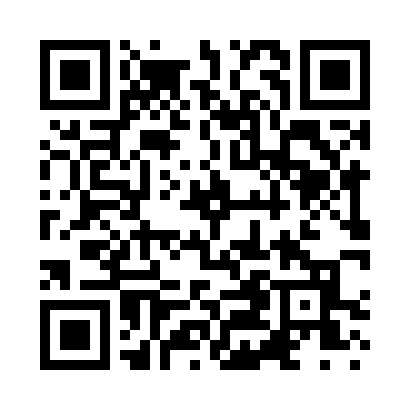 Prayer times for Bahia Corner, Rhode Island, USAMon 1 Jul 2024 - Wed 31 Jul 2024High Latitude Method: Angle Based RulePrayer Calculation Method: Islamic Society of North AmericaAsar Calculation Method: ShafiPrayer times provided by https://www.salahtimes.comDateDayFajrSunriseDhuhrAsrMaghribIsha1Mon3:345:1512:494:508:2210:032Tue3:345:1512:494:508:2210:033Wed3:355:1612:494:508:2210:034Thu3:365:1712:494:518:2210:025Fri3:375:1712:494:518:2110:026Sat3:385:1812:504:518:2110:017Sun3:395:1912:504:518:2110:008Mon3:405:1912:504:518:2010:009Tue3:415:2012:504:518:209:5910Wed3:425:2112:504:518:199:5811Thu3:435:2112:504:518:199:5712Fri3:445:2212:504:518:189:5713Sat3:455:2312:514:518:189:5614Sun3:465:2412:514:518:179:5515Mon3:475:2412:514:518:179:5416Tue3:485:2512:514:508:169:5317Wed3:505:2612:514:508:159:5218Thu3:515:2712:514:508:159:5019Fri3:525:2812:514:508:149:4920Sat3:535:2912:514:508:139:4821Sun3:555:3012:514:508:129:4722Mon3:565:3012:514:508:119:4623Tue3:575:3112:514:498:119:4424Wed3:595:3212:514:498:109:4325Thu4:005:3312:514:498:099:4226Fri4:015:3412:514:498:089:4027Sat4:035:3512:514:488:079:3928Sun4:045:3612:514:488:069:3829Mon4:055:3712:514:488:059:3630Tue4:075:3812:514:478:049:3531Wed4:085:3912:514:478:039:33